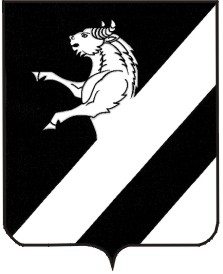 КРАСНОЯРСКИЙ  КРАЙАЧИНСКИЙ РАЙОНТАРУТИНСКИЙ СЕЛЬСКИЙ СОВЕТ ДЕПУТАТОВР Е Ш Е Н И Е«15» сентября 2015.                            п. Тарутино                               № 1-3РОб избрании секретаря ТарутинскогоСельского Совета депутатов 5  созыва.В соответствии с Регламентом Тарутинского сельского Совета депутатов, на основании ст.19 и 19.1 Устава Тарутинского сельсовета, Тарутинский сельский Совет депутатов РЕШИЛ:1. Избрать секретарем Тарутинского сельского Совета депутатов – Т.И. Живица.2. Настоящее решение подлежит опубликованию в информационном листе «Сельские         вести» и размещению на официальном сайте Тарутинского сельсовета - http://tarutino.bdu.su/3. Решение вступает в силу в день, следующий за днем его официального опубликования. 
Председатель сельского                                               Глава ТарутинскогоСовета депутатов                                                          сельсовета  			                                            _________Н.Н. Симонова                                             ________В.А. ПотехинГлава Тарутинского сельсовета                                                  В.А. Потехин